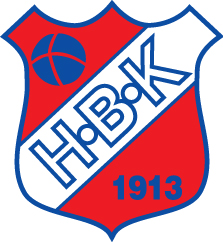 Höganäs BK	1.   Tobias Carlsson, Mv22. Richard Jansson, Mv	2.   Rasmus Andersson3.   Fredrik Lindgren	4.   Pierre Mattsson5.   Visar Nikqi	6.   Marcus Karlsson	7.   Fredrik Munk	8.   Joakim Eriksson 	9.   Tobias Zentio	10. Admir Lekiqi	11. Solo Hammar	12. Måns Carlsen	13. Hugo Henfeld 14. Jeronimo Lacno		15. Niklas Hansen	16. Philip Alm	17. Simon Fransson	18. Andreas Ljung19. Viktor Abrahamsson23. Radwan Shaker      Johan Bagger	Tränare: Burim Nikqi	Ass tränare: Patrik S-StoltzMv-tränare: Niclas RhodinLagledare: Mikael JönssonMaterial: Tomas Öhman	